Študentský parlament  Senica - Literárna súťaž „ČO POTOM ?“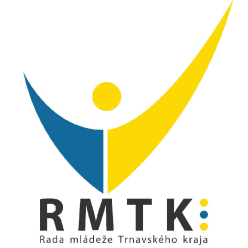 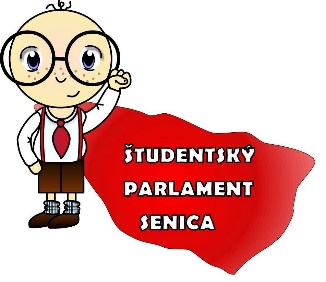 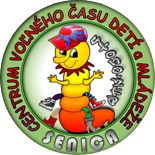 P R I H L Á Š K AZáväzne sa prihlasujem do súťaže ČO POTOM? a súhlasím s podmienkami súťaže a vyhlasujem, že som autorom prihlasovanej práce.Meno, priezvisko:Bydlisko:	Dátum narodenia:Bydlisko:Škola, ročník: Tel.:	E-mail:Názov práce:Iné: (môžeš sa stručne predstaviť, kto si, čo robíš, čo Ťa baví....)Dátum odoslania  práce a prihlášky (e-mailom): 